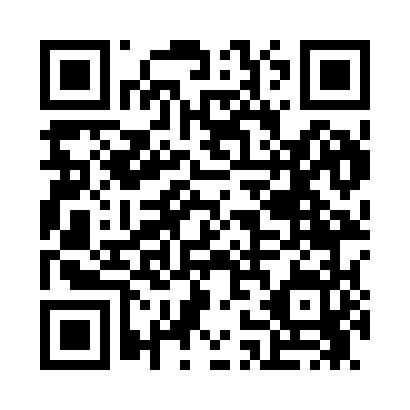 Prayer times for Waukon, Iowa, USAMon 1 Jul 2024 - Wed 31 Jul 2024High Latitude Method: Angle Based RulePrayer Calculation Method: Islamic Society of North AmericaAsar Calculation Method: ShafiPrayer times provided by https://www.salahtimes.comDateDayFajrSunriseDhuhrAsrMaghribIsha1Mon3:425:301:105:158:5010:372Tue3:435:311:105:158:4910:373Wed3:445:311:105:158:4910:364Thu3:455:321:105:158:4910:365Fri3:465:321:115:158:4910:356Sat3:475:331:115:158:4810:347Sun3:485:341:115:168:4810:348Mon3:495:341:115:168:4710:339Tue3:505:351:115:168:4710:3210Wed3:515:361:115:158:4710:3111Thu3:525:371:125:158:4610:3012Fri3:545:381:125:158:4510:2913Sat3:555:381:125:158:4510:2814Sun3:565:391:125:158:4410:2715Mon3:575:401:125:158:4310:2616Tue3:595:411:125:158:4310:2517Wed4:005:421:125:158:4210:2418Thu4:015:431:125:158:4110:2219Fri4:035:441:125:148:4010:2120Sat4:045:451:125:148:4010:2021Sun4:065:461:125:148:3910:1822Mon4:075:471:125:148:3810:1723Tue4:095:481:125:148:3710:1624Wed4:105:491:125:138:3610:1425Thu4:115:501:125:138:3510:1326Fri4:135:511:125:138:3410:1127Sat4:145:521:125:128:3310:1028Sun4:165:531:125:128:3210:0829Mon4:185:541:125:128:3110:0630Tue4:195:551:125:118:2910:0531Wed4:215:561:125:118:2810:03